財團法人全成社會福利基金會一、 計畫名稱：102年度居家服務督導員在職訓練計畫-進階訓練報名簡章二、 計畫目的：（一）透過辦理居家服務督導員進階訓練，培訓優秀照顧服務督導人才。（二） 藉由講師授課與實習，提升整體照顧服務品質。 (三)  透過專業訓練辦理，增進相關福利資源網絡連結與建立。三、計畫執行期間：民國102年05月17日起至05月26日止(週五、六、日、一)。四、指導單位：內政部、臺中市政府社會局    主辦單位：財團法人全成社會福利基金會    協辦單位：家園護理之家五、受訓對象/地點：符合老人福利服務專業人員資格及訓練辦法之居家服務提供單位現職居家服務督導員並領有居家服務督導員基礎訓練(職前訓練)。預定參加人數：25人。受訓地點：家園護理之家會議室(台中市東區東門路165號)六、課程時數與費用：     本訓練課程共計42小時，每人須繳交訓練費1,200元，餘由本會爭取內政部補助。七、成績考核及管控：    1.學員採上、下午簽到/退制。    2.課程出席率應達80%始可取得結業證明書。八、報名須知：(一)受訓人員需為承辦各縣市政府居家服務支援中心之現職居家照顧督導員。(二)欲報名參訓者請先行至本會網站，點選『線上報名』之「102年度居家照顧服務督導員進階訓線上報名」系統登打報名資料並來電確認報名是否成功，本會將以線上報名順序錄取參訓人員(預計招收25名)。(三) 『線上報名』網址：http://www.homeservice.org.tw/ap/news_view.aspx?bid=132&sn=66071132-47fd-43af-bc02-8ca2719828bb(四)報名文件：1.本會報名表(含身分證影本、照片兩張)。2.承辦各縣市政府居家服務支援中心之現職居服督導員在職證明。3.居家照顧服務督導員職前訓(基礎訓)結業證書。(五)報名方式：     1.親洽辦理(含繳款)：臺中市南屯區南屯路二段530號3樓 。     2.傳真辦理：        (1)檢附相關報名文件(含匯款單)傳真至04-23845448。        (2)照片於5/17報到當日現場繳交。     3.匯款帳號：戶名：財團法人全成社會福利基金會帳號：49112063667 台灣中小企銀 民權分行     4. 繳費收據統一於5/18當日現場遞交受訓學員，未符合受訓資格者請勿匯款。     5. 聯絡電話：04-23845432  許心怡社工員。九、師資與課程內容：（一）大專院校相關系所講師。（二）具相關實務工作經驗者。註：1.倘授課講師因故異動，本會不另行公告通知。2.本會保有講師異動權利。財團法人全成社會福利基金會居服督導員訓練(進階)報名表匯款單黏貼處報名資料檢驗程序單：（以下請學員勿勾選或註記文字）        收件時間：    年    月    日                收件人：【上課位置圖】家園護理之家：台中市東區東門路165號7樓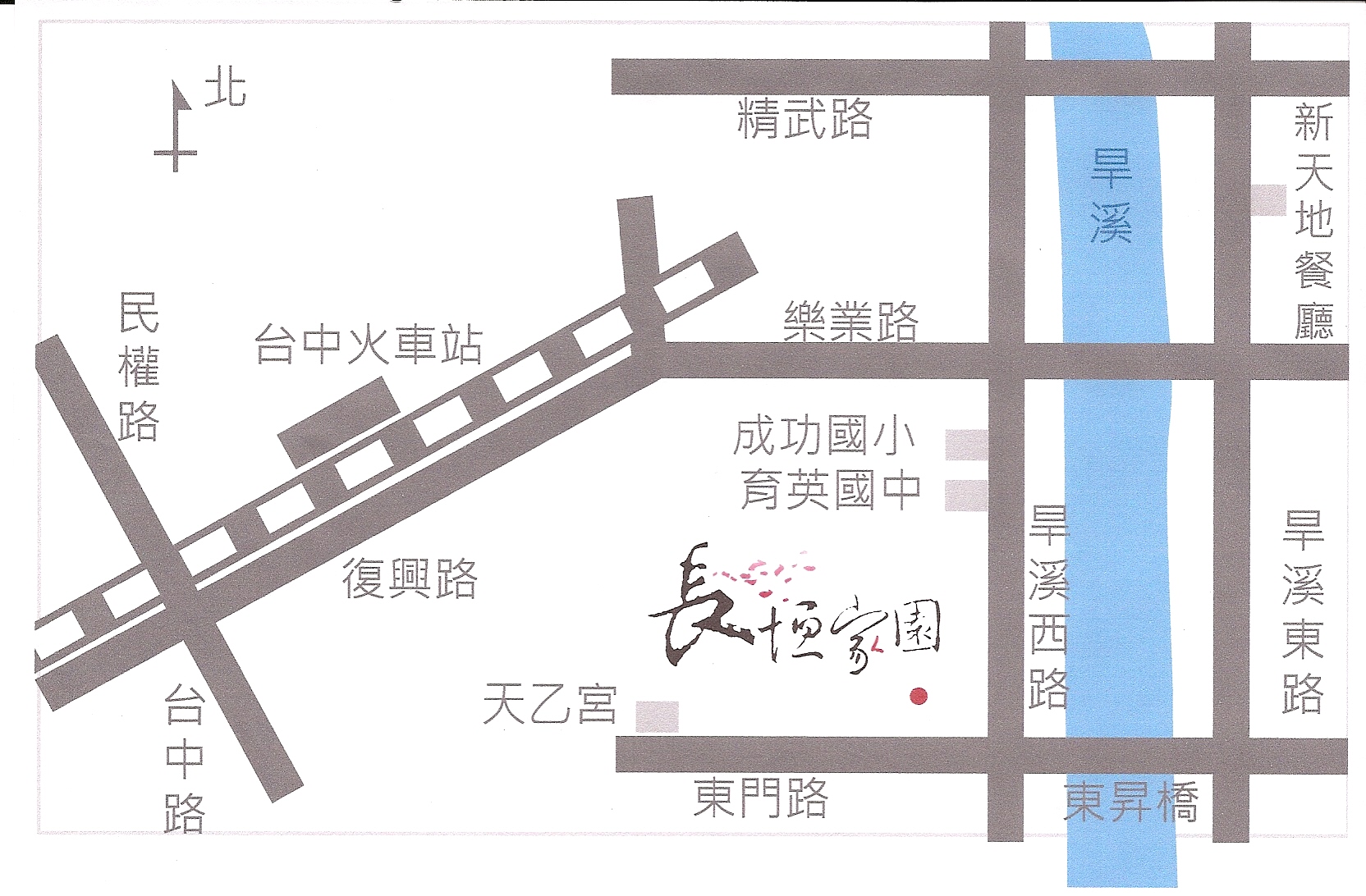 日期時間課程單元時數講師學歷5/17（五）08：00～08：30始業式始業式始業式始業式5/17（五）08：30～10：30老人福利服務發展趨勢與展望 2徐明仿教授縣立高知女子大學健康生活科學研究科博士5/17（五）10：30～12：30身心障礙者福利服務發展趨勢與展望2徐明仿教授5/17（五）12：30～13：00用餐時間用餐時間用餐時間用餐時間5/17（五）13：00～17：00居家服務個案工作與倫理困境 4游麗裡執行長中正大學社會福利研究所5/18（六）08：30～11：30高齡者家庭照顧與需要 3郭慈安教授加州大學洛杉磯分校社會福利研究所博士5/18（六）11：30～12：00用餐時間用餐時間用餐時間用餐時間5/18（六）12：30～15：30身心障礙者家庭照顧與需要3聘請中5/18（六）15：30～17：30組織管理與人力資源2劉培菁主任東海大學社會工作系5/19 (日)08：00～12：00個案管理基礎與實務運用4黃源協教授英國新堡大學社會政策博士5/19 (日)12：00～13：30用餐時間用餐時間用餐時間用餐時間5/19 (日)13：30～17：30個案管理基礎與實務運用4黃源協教授5/20(一)08：30～12：30督導工作技巧4陳正益講師暨南大學社會政策與社會工作研究所5/20(一)12：30～13：00用餐時間用餐時間用餐時間用餐時間5/20(一)13：30～15：30督導工作技巧2陳正益講師5/25(六)08：30～12：30居家服務品質4黃源協教授5/25(六)12：30～13：30用餐時間用餐時間用餐時間用餐時間5/25(六)13：30～15：30績優機構經驗分享與交流 2林銘輝督導東海大學社會工作學系5/26(日)09：00～12：00個案研討與實務演練3李仁順督導東海大學社會學系5/26(日)12：00～13：00用餐時間用餐時間用餐時間用餐時間5/26(日)13：00～16：00個案研討與實務演練3李仁順督導姓    名身分證字號身分證字號身分證字號相片浮貼處生    日    年  月  日性    別性    別性    別□ 男   □ 女□ 男   □ 女□ 男   □ 女□ 男   □ 女□ 男   □ 女□ 男   □ 女□ 男   □ 女□ 男   □ 女□ 男   □ 女□ 男   □ 女□ 男   □ 女背面請書寫姓名機構名稱背面請書寫姓名承辦區域        縣(市)             居家服務支援中心        縣(市)             居家服務支援中心        縣(市)             居家服務支援中心        縣(市)             居家服務支援中心        縣(市)             居家服務支援中心        縣(市)             居家服務支援中心        縣(市)             居家服務支援中心        縣(市)             居家服務支援中心        縣(市)             居家服務支援中心        縣(市)             居家服務支援中心        縣(市)             居家服務支援中心        縣(市)             居家服務支援中心        縣(市)             居家服務支援中心        縣(市)             居家服務支援中心        縣(市)             居家服務支援中心背面請書寫姓名繳費收據臺頭□個人    □機構名稱□個人    □機構名稱□個人    □機構名稱□個人    □機構名稱□個人    □機構名稱□個人    □機構名稱□個人    □機構名稱□個人    □機構名稱□個人    □機構名稱□個人    □機構名稱□個人    □機構名稱□個人    □機構名稱□個人    □機構名稱□個人    □機構名稱□個人    □機構名稱背面請書寫姓名通訊地址□□□□□□□□□□□□□□□□□□□□□□□□□□□□□□□□□□□□□□□□□□□□□□□□聯絡電話公：(    )公：(    )公：(    )行動電話：行動電話：行動電話：行動電話：行動電話：行動電話：行動電話：行動電話：行動電話：行動電話：行動電話：行動電話：行動電話：電子郵件：電子郵件：電子郵件：證書寄送地證書寄送地證書寄送地□同通訊地址□                                     □同通訊地址□                                     □同通訊地址□                                     □同通訊地址□                                     □同通訊地址□                                     □同通訊地址□                                     □同通訊地址□                                     □同通訊地址□                                     □同通訊地址□                                     □同通訊地址□                                     □同通訊地址□                                     身 分 證 正 面影 本 張 貼 處身 分 證 反 面影 本 張 貼 處□在職證明            □身分證影本□學員編號：          號□居服督導員職前(基礎)訓結業證明□訓練費用：          元(□照片兩張□收據日期：       收據號碼：備註備註